L e b e n s l a u fPersönliche Angaben 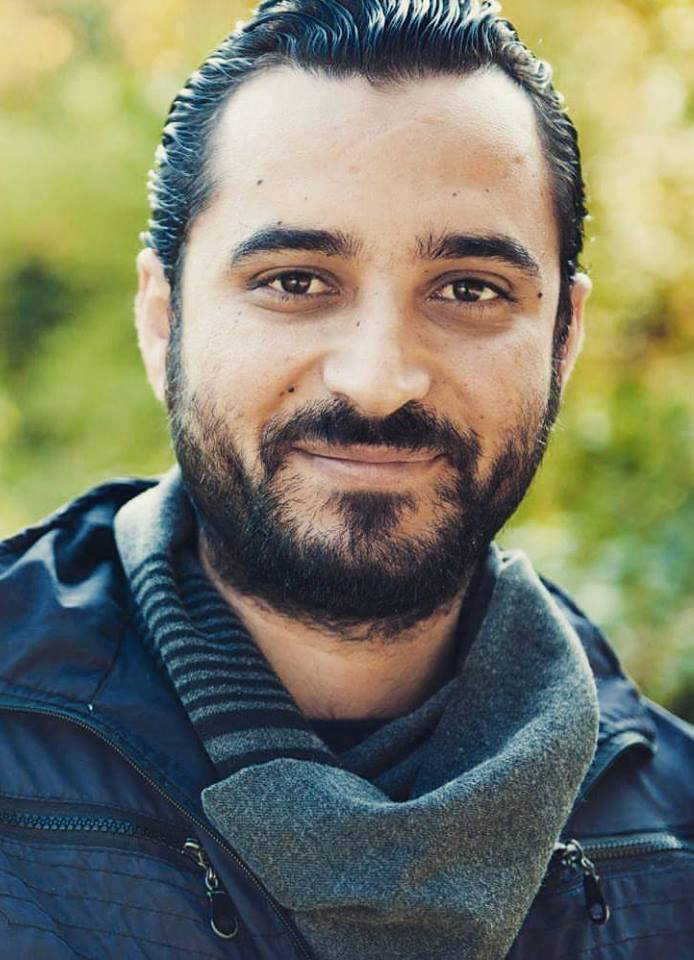 Name	Abdulmajid RASLANAdresse	Wendstattgasse 22/150/10 1100 WienTelefon	+ 43 (0) 676 370 4444Email	Majdraslan111@gmail.comGeburtsdaten	28.01.1989, Homs/SyrienStaatsangehörigkeit	Syrien, freier Zugang zum Arbeitsmarkt- 	österreichischer KonventionspassBerufserfahrung010/2019 – Heute              AMAZON FBA expert (Amazon seller central) account manger                                          Listing - Werbung plan - Produkte importieren -Verkaufs Plan                                           Digital Marketing amazon seller manger account A-Z  02/2017 – 09/2019	Verkaufsleiter, Autohändler, NI-Ma Cars, Wien09/2016 – lfd.	FREIER JOURNALIST, KAMERAMANNu.a. für ATV, ORF, Rosanna Radio (Paris), Schada TV (Türkei), Basma 4 Syria (Produktionsfirma in Türkei)120 Beiträge (News) u.a. für Al Jazeera TV, Al Arabia TV, Al Hadas TV, CNN, BBC, Sky News, 4 News02/2015 – 04/2016	REGISSEUR, KAMERAMANN	Dokumentarfilm: "Meine Flucht nach Österreich" (ORF)06/2013 – 01/2014	Reporter, Istanbul/Türkei03/2013 – 03/2013	REGISSEUR, KAMERAMANN	Dokumentarfilm: "Researchers for Life"01/2007 – 06/2010	Seemann - CARGO SHIP, Europa und China Aus- und Weiterbildungen07/2020 – 10/2020	Deutschkurs Niveau B2, ipcenter 1120 Wien08/2020 – 09/2020	Aufbau von TV-Reportagen, Onlinekurs, Al Jazeera Media Institute01/2018 – 03/2018	Schulung, Online-Marketing, Google09/2013 – 04/2014	Privatunterricht bei Richard Crawford, Kameramann04/2011 – 01/2012	Journalismus Workshops bei Michael Yeon, Istanbul 10/2005 – 11/2007	AZOV Safety Training, Mariupol/Ukraine09/2003 – 06/2005	Kollege für Journalismus, Latakia/Syrien09/1995 – 06/2003	Gymnasium mit Maturaabschluss, Adnan Almalki, Latakia/SyrienSprachenDeutsch	B2Englisch	sehr gute KenntnisseTürkisch	GrundkenntnisseArabisch	MutterspracheEDVOffice		Microsoft WordFilmbearbeitung	Sony Vegas 11, Sony Vegas 13 professional, 		Freemake Video Converter ProSocial Media	Facebook, Twitter, LinkedIn, InstagramZusatzqualifikationseit 21.05.2013	Mitglied des IFJ (International Federation of Journalists) - Kartennummer: DK 5460Führerschein 	A/AM/BWien, Oktober 2020